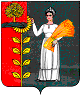 	    		СОВЕТ ДЕПУТАТОВ СЕЛЬСКОГОПОСЕЛЕНИЯ ПУШКИНСКИЙ СЕЛЬСОВЕТДобринского муниципального района  Липецкой областиРоссийской Федерации	           88 сессия  IV созыва                                                               Р Е Ш Е Н И Е                     26.02.2015г.                        с. Пушкино                                       № 240-рсО внесении изменений в  бюджет сельского поселения Пушкинский сельсовет Добринского муниципального района Липецкой области Российской Федерациина 2015 год и плановый период  2016 и 2017 годов» (утвержденный решением Совета депутатов сельского поселения № 230-рс от 22.12.2014г, в редакции  от 21.01.2015 г. № 237-рс в редакции  от 02.02.2015 г. № 239-рс)        Рассмотрев предоставленный администрацией сельского поселения проект решения «О внесении изменений в бюджет сельского поселения Пушкинский сельсовет  Добринского муниципального района Липецкой области Российской Федерации на 2015 год и плановый период 2016 и 2017 годов», руководствуясь Положением «О бюджетном процессе сельского поселения Пушкинский сельсовет», принятого решением Совета депутатов от 07.10.2013г. №172–рс и ст. 25 Устава сельского поселения Пушкинский сельсовет, учитывая решения постоянных комиссий, Совет депутатов сельского поселенияРЕШИЛ:1. Внести изменения в бюджет сельского поселения Пушкинский сельсовет  Добринского муниципального района Липецкой области Российской Федерации на 2015 год и плановый период 2016 и  2017 годов (прилагаются).2. Направить указанный нормативный правовой акт главе сельского поселения для подписания и официального обнародования.3. Настоящее решение вступает в силу со дня его официального обнародования.Председатель Совета депутатов сельского поселения Пушкинский сельсовет                                         Н.Г. Демихова             Принятырешением  Совета депутатовсельского поселения Пушкинский сельсовет                                                                                                           № 240-рс  от 26.02.2015 ИЗМЕНЕНИЯв бюджет сельского поселения Пушкинский сельсовет Добринского муниципального района Липецкой области Российской Федерации  2015год и плановый период 2016 и 2017 годов(утвержденный решением Совета депутатов сельского поселения № 230-рс от 22.12.2014г, в редакции  от 21.01.2015 г. № 237-рс в редакции  от 02.02.2015 г. № 239-рс)Внести в бюджет сельского поселения Пушкинский сельсовет Добринского муниципального района Липецкой области Российской Федерации на 2015г. и плановый период 2016 и 2017 годов  следующие изменения:1) Общий объем расходов бюджета сельского поселения на 2016 год: цифры      «2 913 300» рублей заменить на цифры «3 613 300» рублей профицит бюджета поселения на 2016год: цифры «1700 000» рублей заменить на цифры «1 000 000» рублей  2) П.1 и п.2 Статьи 7. «Муниципальные внутренние заимствования, муниципальный  долг и предоставление муниципальных гарантий  сельского поселения» изложить в новой редакции 1. Утвердить, что предельный объем муниципального долга сельского поселения на 2015 год равен 2 400 000 рублей.Утвердить верхний предел муниципального долга сельского поселения на 1 января 2016 года равен 1 000 000, в том числе верхний предел долга по муниципальным гарантиям  сельского поселения равен нулю.2. Утвердить, что предельный объем муниципального долга сельского поселения на 2016 год равен 1 000 000рублей.Утвердить верхний предел муниципального долга сельского поселения на 1 января 2017 года равен нулю, в том числе верхний предел долга по муниципальным гарантиям сельского поселения равен нулю.                                         3) Приложение 1 «Источники финансирования дефицита бюджета сельского поселения на 2015 год и плановый период 2016 и 2017 годов» изложить в новой редакции (прилагается).Приложение 1	                                                                                                                                      				                              к  бюджету сельского поселенияПушкинский сельсовет Добринского муниципального района Липецкой области Российской Федерации на 2015 год                                                                                       и плановый период 2016 и 2017 годовИсточники финансирования дефицита бюджета сельского поселенияна 2015 год и плановый период 2016 и 2017 годов										                руб.Приложение 8		 	к  бюджету сельского поселенияПушкинский сельсовет Добринского муниципального района Липецкой области Российской Федерации на 2015 год и  плановый период 2016 и 2017  годовРаспределение  бюджетных ассигнований сельского поселения  по разделам и подразделам  классификации расходов бюджетов Российской Федерации на  плановый период 2016 и 2017 годов									руб.	                Приложение 10	                                                					к  бюджету сельского поселенияПушкинский сельсовет Добринского муниципального района Липецкой области Российской Федерации на 2015 год и  плановый период 2016 и 2017  годов	                                          ВЕДОМСТВЕННАЯ   СТРУКТУРА  расходов бюджета сельского поселения на  плановый период 2016 и 2017 годов						руб.		                     Приложение 12		                                                					к  бюджету сельского поселенияПушкинский сельсовет Добринского муниципального района Липецкой области Российской Федерации на 2015 год и  плановый период 2016 и 2017  годовРаспределение расходов бюджета сельского поселения по разделам, подразделам, целевым статьям (муниципальным программам и непрограммным направлениям деятельности), группам видов расходов классификации расходовбюджетов Российской Федерации   на  плановый период 2016 и 2017 годов						руб.	                                                                                                                                                                      Приложение 17                                                         к  бюджету сельского поселенияПушкинский сельсовет Добринского муниципального района Липецкой области   Российской Федерации на 2015 год                                                                                                      и плановый период 2016 и 2017  годовП Р О Г Р А М М АМУНИЦИПАЛЬНЫХ   ВНУТРЕННИХ  ЗАИМСТВОВАНИЙСЕЛЬСКОГО ПОСЕЛЕНИЯ ПУШКИНСКИЙ СЕЛЬСОВЕТ  НА  2015 ГОД  И  НАПЛАНОВЫЙ ПЕРИОД  2016  и  2017 ГОДОВ                                                                                                                           руб.№Наименование групп, подгрупп, статей, подстатей и вида источниковКод администратораКод бюджетной классификацииСуммаСуммаСумма№Наименование групп, подгрупп, статей, подстатей и вида источниковКод администратораКод бюджетной классификации2015г.2016г.2017г.3Получение кредитов от кредитных организаций бюджетами сельских поселений в валюте Российской Федерации91401 02 00 00 10 0000710Получение кредитов от других бюджетов бюджетной системы Российской Федерации бюджетами сельских поселений в валюте Российской Федерации91401 03 01 00 10 0000710 Погашение бюджетами сельских поселений кредитов от кредитных организаций в валюте Российской Федерации91401 02 00 00 10 0000810-700 000-1 000 0005Погашение бюджетами сельских поселений кредитов от других бюджетов бюджетной системы Российской Федерации в валюте Российской Федерации91401 03 01 00 10 0000810-700 000Изменение остатков  средств на счетах по учету средств бюджета поселения  91401 05 00 00 00 00000009990006Итого источников внутреннего финансирования дефицитов бюджетов91401 00 00 00 00 0000000- 401 000-1 000 000 НаименованиеРазделПодразделСУММА на 2016 годСУММА на 2017 годВсего3 613 3004 451 200Общегосударственные вопросы01001 745 7352 260 243Функционирование высшего должностного лица субъекта Российской Федерации и муниципального образования0102      560 032     560 032Функционирование Правительства Российской Федерации, высших исполнительных органов государственной власти субъектов Российской Федерации, местных администраций 01041 077 8781 499 033Обеспечение деятельности финансовых, налоговых и таможенных органов и органов финансового(финансово-бюджетного) надзора010686 21086 210Другие общегосударственные вопросы011321 61512 615Национальная оборона020068 50065 000Мобилизационная  и вневойсковая подготовка020368 50065 000Жилищно-коммунальное хозяйство050031 000Благоустройство050331 000Культура , кинематография08001 500 0002 000 000Культура 08011 500 0002 000 000Физическая культура и спорт1100158 000158 000Массовый спорт1102158 000158 000Обслуживание  государственного и муниципального долга13 00128920Обслуживание государственного внутреннего и муниципального долга13 01128920Условно утвержденные расходы99139145219 310Условно утвержденные расходы9999139145219 310НаименованиеГлавныйраспорядительРазделПодразделЦелевая статьяВид расходов2016г.СУММА2017г.СУММААдминистрация сельского поселения Пушкинский сельсовет Добринского муниципального района Липецкой области Российской Федерации, всего9143 613 3004 451 200Общегосударственные вопросы91401001 745 7352166890Функционирование высшего должностного лица субъекта Российской Федерации и муниципального образования9140102560 032   560 032Непрограммные расходы бюджета поселения9140102990 00 00560 032   560 032Обеспечение деятельности органов местного самоуправления в рамках непрограммных расходов бюджета поселения9140102991 00 00560 032   560 032Обеспечение деятельности главы местной администрации (исполнительно-распорядительного органа муниципального образования) в рамках непрограммных расходов бюджета поселения9140102991 00 05560 032560 032Расходы на выплаты персоналу в целях обеспечения выполнения функций государственными (муниципальными) органами, казенными учреждениями, органами управления государственными внебюджетными фондами9140102991 00 05100560 032   560 032Расходы на выплаты персоналу государственных (муниципальных) органов9140102991 00 05120560 032560 032Функционирование Правительства Российской Федерации, высших исполнительных органов государственной власти субъектов Российской Федерации, местных администраций 91401041 077 8781 499 033Муниципальная программа сельского поселения «Устойчивое развитие территории сельского поселения Пушкинский сельсовет на 2014-2020 годы»9140104010 00 0080 78680 786Подпрограмма «Обеспечение реализации муниципальной политики на территории сельского поселения Пушкинский сельсовет»9140104014 00 0080 78680 786Приобретение информационных услуг в рамках подпрограммы «Обеспечение реализации муниципальной политики на территории сельского поселения Пушкинский сельсовет» муниципальной программы «Устойчивое развитие территории сельского поселения Пушкинский сельсовет на 2014-2020 годы»9140104014  20 0780 78680 786Закупка товаров, работ и услуг для госу-дарственных (муниципальных) нужд9140104014 20 0720080 78680 786Непрограммные расходы бюджета поселения9140104990 00 00 997 0921 418 247Иные непрограммные мероприятия в рамках непрограммных расходов бюджета поселения9140104999 00 00997 092    1 418247Иные непрограммные мероприятия в рамках непрограммных расходов бюджета поселения9140104999 00 00Расходы на выплаты по оплате труда работников органов местного самоуправления по непрограммному направлению расходов «Иные непрограммные мероприятия» в рамках непрограммных расходов бюджета поселения9140104999 00 11909 125909 125Расходы на выплаты персоналу в целях обеспечения выполнения функций государственными (муниципальными) органами, казенными учреждениями,органами управления государственными внебюджетными фондами9140104999 00 11100909 125909 125Расходы на обеспечение функций органов местного самоуправления по непрограммному направлению расходов «Иные непрограммные мероприятия» в рамках непрограммных расходов бюджета поселения 9140104999 00 1268 772489 927Закупка товаров, работ и услуг для государственных (муниципальных) нужд9140104999 00 1220060 805 444 471Иные бюджетные ассигнования9140104999 00 128007 96745 456Межбюджетные трансферты бюджетам муниципальных районов из бюджетов поселений на осуществление части полномочий по решению вопросов местного значения в соответствии с заключенным соглашением по непрограммному направлению расходов «Иные непрограммные мероприятия» в рамках непрограммных расходов бюджета поселения9140104999 00 1319 19519 195Межбюджетные трансферты9140104999 00 1350019 19519 195Обеспечение деятельности финансовых, налоговых и таможенных органов и органов финансового (финансово-бюджетного) надзора914010686 210   86 210Непрограммные расходы бюджета поселения9140106990 00 0086 210    86 210Иные непрограммные мероприятия в рамках непрограммных расходов бюджета поселения9140106999 00 0086 21086 210Межбюджетные трансферты бюджетам муниципальных районов из бюджетов поселений  на осуществление части полномочий по решению вопросов местного значения в соответствии с заключенным соглашением по непрограммному направлению расходов «Иные непрограммные  мероприятия» в рамках непрограммных расходов бюджета поселения9140106999 00 1386 21086 210Межбюджетные трансферты9140106999 00 1350086 21086 210Другие общегосударственные вопросы9140113    21 615     21 615Муниципальная программа сельского поселения «Устойчивое развитие территории сельского поселения Пушкинский сельсовет на 2014-2020 годы»9140113010 00 0011 00011 000Подпрограмма «Обеспечение реализации муниципальной политики на территории сельского поселения Пушкинский сельсовет»9140113014 00 0011 00011 000Приобретение услуг по сопровождению сетевого программного обеспечения по электронному ведению похозяйственного учета в рамках подпрограммы «Обеспечение реализации муниципальной политики на территории сельского поселения Пушкинский сельсовет» муниципальной программы «Устойчивое развитие территории сельского поселения Пушкинский сельсовет на 2014-2020 годы»9140113014 20 066 0006 000Закупка товаров, работ и услуг для (государственных) муниципальных нужд9140113014 20 062006 0006 000Ежегодные членские взносы в Ассоциацию «Совета муниципальных образований» в рамках подпрограммы «Обеспечение реализации муниципальной политики на территории сельского поселения Пушкинский сельсовет» муниципальной программы «Устойчивое развитие территории сельского поселения Пушкинский сельсовет на 2014-2020 годы»9140113014 20 085 0005 000Иные бюджетные ассигнования9140113014 20 088005 0005 000Непрограммные расходы бюджета поселения9140113990 00 0010 615    10 615Иные непрограммные мероприятия в рамках непрограммных расходов бюджета поселения9140113999 00 0010 61510 615Межбюджетные трансферты бюджетам муниципальных районов из бюджетов поселений на осуществление части полномочий по решению вопросов местного значения в соответствии с заключенным соглашением по непрограммному направлению расходов «Иные непрограммные мероприятия» в рамках непрограммных расходов бюджета поселения9140113999 00 1310 615 10 615Межбюджетные трансферты9140113999 00 1350010 61510 615Национальная оборона914020068 500 65 000Мобилизационная  и вневойсковая подготовка914020368 500 65 000Непрограммные расходы бюджета поселения9140203990 00 0068 500 65 000Иные непрограммные мероприятия в рамках непрограммных расходов бюджета поселения9140203999 00 0068 500 65 000Субвенции на осуществление первичного воинского учета на территориях, где отсутствуют военные комиссариаты в рамках непрограммных расходов федеральных органов исполнительной власти9140203999 51 1868 500 65 000Расходы на выплаты персоналу в целях обеспечения выполнения функций государственными (муниципальными) органами, казенными учреждениями, органами управления государственными внебюджетными фондами9140203999 51 1810061 50058 212Закупка товаров, работ и услуг для государственных (муниципальных) нужд9140203999 51 182007 000   6 788Жилищно-коммунальное хозяйство914050031 000Благоустройство914050331 000Муниципальная программа сельского поселения «Устойчивое развитие территории сельского поселения Пушкинский сельсовет на 2014-2020 годы»9140503010 00 0031 000Подпрограмма «Обеспечение населения качественной, развитой инфраструктурой и повышение уровня благоустройства территории сельского поселения Пушкинский сельсовет»9140503011 00 0031 000Уличное освещение в рамках подпрограммы «Обеспечение населения качественной, развитой инфраструктурой и повышение уровня благоустройства территории сельского поселения Пушкинский сельсовет» муниципальной программы сельского поселения «Устойчивое развитие территории сельского поселения Пушкинский сельсовет на 2014-2020 годы»9140503011 20 0131 000Закупка товаров, работ и услуг для государственных (муниципальных) нужд9140503011 20 0120031 000Культура, кинематография 91408001 500 0002 000 000Культура 91408011 500 0002 000 000Муниципальная программа сельского поселения «Устойчивое развитие территории сельского поселения Пушкинский сельсовет на 2014-2020 годы»9140801010 00 001 500 0002 000 000Подпрограмма «Развитие социальной сферы на территории сельского поселения Пушкинский сельсовет»9140801012 00 001 500 0002 000 000Предоставление бюджетным и автономным учреждениям субсидий в рамках подпрограммы «Развитие социальной сферы на территории сельского поселения Пушкинский сельсовет» муниципальной программы «Устойчивое развитие территории сельского поселения Пушкинский сельсовет на 2014-2020 годы»9140801012 09 001 500 0002 000 000Предоставление субсидий бюджетным, автономным учреждениям и иным некоммерческим организациям9140801012 09 006001 500 0002 000 000Обслуживание государственного и муниципального долга9141300128 920Обслуживание государственного внутреннего и муниципального долга 9141301128 920Муниципальная программа сельского поселения «Устойчивое развитие территории сельского поселения Пушкинский сельсовет на 2014-2020 годы»91413010100000128 920Подпрограмма «Обеспечение реализации муниципальной политики на территории сельского поселения Пушкинский сельсовет» 91413010140000  128 920Обслуживание муниципального долга в рамках подпрограммы «Обеспечение реализации муниципальной политики на территории сельского поселения Пушкинский сельсовет» муниципальной программы «Устойчивое развитие территории сельского поселения Пушкинский сельсовет на  2014-2020 годы»91413010142009  128 920Обслуживание государственного (муниципального) долга91413010142009700128 920Условно утвержденные расходы91499139 145219 310Условно утвержденные расходы9149999139 145219 310Непрограммные расходы бюджета поселения9149999990 00 00139 145219 310Иные непрограммные мероприятия в рамках непрограммных расходов бюджета поселения9149999999 00 00139 145219 310Условно утвержденные расходы по непрограммному направлению расходов «Иные непрограммные мероприятия» в рамках непрограммных расходов бюджета поселения9149999999 00 02139 145219 310Иные бюджетные ассигнования9149999999 00 02800139 145219 310НаименованиеРазделПодразделЦелевая статьяВид расходов2016г.СУММА2017г.СУММААдминистрация сельского поселения Пушкинский сельсовет Добринского муниципального района Липецкой области Российской Федерации, всего3 613 3004 451 200Общегосударственные вопросы01001 745 7352166890Функционирование высшего должностного лица субъекта Российской Федерации и муниципального образования0102560 032   560 032Непрограммные расходы бюджета поселения0102990 00 00560 032   560 032Обеспечение деятельности органов местного самоуправления в рамках непрограммных расходов бюджета поселения0102991 00 00560 032   560 032Обеспечение деятельности главы местной администрации (исполнительно-распорядительного органа муниципального образования) в рамках непрограммных расходов бюджета поселения0102991 00 05560 032560 032Расходы на выплаты персоналу в целях обеспечения выполнения функций государственными (муниципальными) органами, казенными учреждениями, органами управления государственными внебюджетными фондами0102991 00 05100560 032   560 032Расходы на выплаты персоналу государственных (муниципальных) органов0102991 00 05120560 032560 032Функционирование Правительства Российской Федерации, высших исполнительных органов государственной власти субъектов Российской Федерации, местных администраций 01041 077 8781 499 033Муниципальная программа сельского поселения «Устойчивое развитие территории сельского поселения Пушкинский сельсовет на 2014-2020 годы»0104010 00 0080 78680 786Подпрограмма «Обеспечение реализации муниципальной политики на территории сельского поселения Пушкинский сельсовет»0104014 00 0080 78680 786Приобретение информационных услуг в рамках подпрограммы «Обеспечение реализации муниципальной политики на территории сельского поселения Пушкинский сельсовет» муниципальной программы «Устойчивое развитие территории сельского поселения Пушкинский сельсовет на 2014-2020 годы»0104014  20 0780 78680 786Закупка товаров, работ и услуг для госу-дарственных (муниципальных) нужд0104014 20 0720080 78680 786Непрограммные расходы бюджета поселения0104990 00 00 997 0921 418 247Иные непрограммные мероприятия в рамках непрограммных расходов бюджета поселения0104999 00 00997 092    1 418247Иные непрограммные мероприятия в рамках непрограммных расходов бюджета поселения0104999 00 00Расходы на выплаты по оплате труда работников органов местного самоуправления по непрограммному направлению расходов «Иные непрограммные мероприятия» в рамках непрограммных расходов бюджета поселения0104999 00 11909 125909 125Расходы на выплаты персоналу в целях обеспечения выполнения функций государственными (муниципальными) органами, казенными учреждениями,органами управления государственными внебюджетными фондами0104999 00 11100909 125909 125Расходы на обеспечение функций органов местного самоуправления по непрограммному направлению расходов «Иные непрограммные мероприятия» в рамках непрограммных расходов бюджета поселения 0104999 00 1268 772489 927Закупка товаров, работ и услуг для государственных (муниципальных) нужд0104999 00 1220060 805 444 471Иные бюджетные ассигнования0104999 00 128007 96745 456Межбюджетные трансферты бюджетам муниципальных районов из бюджетов поселений на осуществление части полномочий по решению вопросов местного значения в соответствии с заключенным соглашением по непрограммному направлению расходов «Иные непрограммные мероприятия» в рамках непрограммных расходов бюджета поселения0104999 00 1319 19519 195Межбюджетные трансферты0104999 00 1350019 19519 195Обеспечение деятельности финансовых, налоговых и таможенных органов и органов финансового (финансово-бюджетного) надзора010686 210   86 210Непрограммные расходы бюджета поселения0106990 00 0086 210    86 210Иные непрограммные мероприятия в рамках непрограммных расходов бюджета поселения0106999 00 0086 21086 210Межбюджетные трансферты бюджетам муниципальных районов из бюджетов поселений  на осуществление части полномочий по решению вопросов местного значения в соответствии с заключенным соглашением по непрограммному направлению расходов «Иные непрограммные  мероприятия» в рамках непрограммных расходов бюджета поселения0106999 00 1386 21086 210Межбюджетные трансферты0106999 00 1350086 21086 210Другие общегосударственные вопросы0113    21 615     21 615Муниципальная программа сельского поселения «Устойчивое развитие территории сельского поселения Пушкинский сельсовет на 2014-2020 годы»0113010 00 0011 00011 000Подпрограмма «Обеспечение реализации муниципальной политики на территории сельского поселения Пушкинский сельсовет»0113014 00 0011 00011 000Приобретение услуг по сопровождению сетевого программного обеспечения по электронному ведению похозяйственного учета в рамках подпрограммы «Обеспечение реализации муниципальной политики на территории сельского поселения Пушкинский сельсовет» муниципальной программы «Устойчивое развитие территории сельского поселения Пушкинский сельсовет на 2014-2020 годы»0113014 20 066 0006 000Закупка товаров, работ и услуг для (государственных) муниципальных нужд0113014 20 062006 0006 000Ежегодные членские взносы в Ассоциацию «Совета муниципальных образований» в рамках подпрограммы «Обеспечение реализации муниципальной политики на территории сельского поселения Пушкинский сельсовет» муниципальной программы «Устойчивое развитие территории сельского поселения Пушкинский сельсовет на 2014-2020 годы»0113014 20 085 0005 000Иные бюджетные ассигнования0113014 20 088005 0005 000Непрограммные расходы бюджета поселения0113990 00 0010 615    10 615Иные непрограммные мероприятия в рамках непрограммных расходов бюджета поселения0113999 00 0010 61510 615Межбюджетные трансферты бюджетам муниципальных районов из бюджетов поселений на осуществление части полномочий по решению вопросов местного значения в соответствии с заключенным соглашением по непрограммному направлению расходов «Иные непрограммные мероприятия» в рамках непрограммных расходов бюджета поселения0113999 00 1310 615 10 615Межбюджетные трансферты0113999 00 1350010 61510 615Национальная оборона020068 500 65 000Мобилизационная  и вневойсковая подготовка020368 500 65 000Непрограммные расходы бюджета поселения0203990 00 0068 500 65 000Иные непрограммные мероприятия в рамках непрограммных расходов бюджета поселения0203999 00 0068 500 65 000Субвенции на осуществление первичного воинского учета на территориях, где отсутствуют военные комиссариаты в рамках непрограммных расходов федеральных органов исполнительной власти0203999 51 1868 500 65 000Расходы на выплаты персоналу в целях обеспечения выполнения функций государственными (муниципальными) органами, казенными учреждениями, органами управления государственными внебюджетными фондами0203999 51 1810061 50058 212Закупка товаров, работ и услуг для государственных (муниципальных) нужд0203999 51 182007 000   6 788Жилищно-коммунальное хозяйство050031 000Благоустройство050331 000Муниципальная программа сельского поселения «Устойчивое развитие территории сельского поселения Пушкинский сельсовет на 2014-2020 годы»0503010 00 0031 000Подпрограмма «Обеспечение населения качественной, развитой инфраструктурой и повышение уровня благоустройства территории сельского поселения Пушкинский сельсовет»0503011 00 0031 000Уличное освещение в рамках подпрограммы «Обеспечение населения качественной, развитой инфраструктурой и повышение уровня благоустройства территории сельского поселения Пушкинский сельсовет» муниципальной программы сельского поселения «Устойчивое развитие территории сельского поселения Пушкинский сельсовет на 2014-2020 годы»0503011 20 0131 000Закупка товаров, работ и услуг для государственных (муниципальных) нужд0503011 20 0120031 000Культура, кинематография 08001 500 0002 000 000Культура 08011 500 0002 000 000Муниципальная программа сельского поселения «Устойчивое развитие территории сельского поселения Пушкинский сельсовет на 2014-2020 годы»0801010 00 001 500 0002 000 000Подпрограмма «Развитие социальной сферы на территории сельского поселения Пушкинский сельсовет»0801012 00 001 500 0002 000 000Предоставление бюджетным и автономным учреждениям субсидий в рамках подпрограммы «Развитие социальной сферы на территории сельского поселения Пушкинский сельсовет» муниципальной программы «Устойчивое развитие территории сельского поселения Пушкинский сельсовет на 2014-2020 годы»0801012 09 001 500 0002 000 000Предоставление субсидий бюджетным, автономным учреждениям и иным некоммерческим организациям0801012 09 006001 500 0002 000 000Обслуживание государственного и муниципального долга1300128 920Обслуживание государственного внутреннего и муниципального долга 1301128 920Муниципальная программа сельского поселения «Устойчивое развитие территории сельского поселения Пушкинский сельсовет на 2014-2020 годы»13010100000128 920Подпрограмма «Обеспечение реализации муниципальной политики на территории сельского поселения Пушкинский сельсовет» 13010140000  128 920Обслуживание муниципального долга в рамках подпрограммы «Обеспечение реализации муниципальной политики на территории сельского поселения Пушкинский сельсовет» муниципальной программы «Устойчивое развитие территории сельского поселения Пушкинский сельсовет на  2014-2020 годы»13010142009  128 920Обслуживание государственного (муниципального) долга13010142009700128 920Условно утвержденные расходы99139 145219 310Условно утвержденные расходы9999139 145219 310Непрограммные расходы бюджета поселения9999990 00 00139 145219 310Иные непрограммные мероприятия в рамках непрограммных расходов бюджета поселения9999999 00 00139 145219 310Условно утвержденные расходы по непрограммному направлению расходов «Иные непрограммные мероприятия» в рамках непрограммных расходов бюджета поселения9999999 00 02139 145219 310Иные бюджетные ассигнования9999999 00 02800139 145219 3102015 год2016 год2017 годМуниципальные  внутренние заимствования-1 400 000-1 000 000в том числе:1. Бюджетные кредиты, полученные из областного бюджета, всего                                  - 700 000в том числе-привлечение бюджетных кредитов- погашение бюджетных кредитов-700 0002.Кредиты, полученные от кредитных организаций-700 000-1 000 000в том числе-привлечение  кредитов- погашение бюджетных кредитов, всего- погашение кредитов, всего-700 0001 000 000